23.04                                                                                                                                             Тема К.Чуковский  «Цыплёнок»                                                                                                                                            1) Чтение ( просмотр мультфильма ) «Цыплёнок»                                                                                                                                            - Жил на свете цыпленок. Он был маленький. Вот такой. Но он думал, что он большой, и важно задирал голову. Вот так. И была у него мама. Мама его очень любила. Мама была вот такая. Мама кормила его червяками. И были червяки вот такие. Как-то раз налетел на маму черный кот и прогнал ее прочь со двора. И был черный кот вот такой. Цыпленок остался у забора один. Вдруг он видит: взлетел на забор красивый, большой петух, вытянул шею вот так. И во все горло закричал:" Ку-ка-ре-ку!"- и важно посмотрел по сторонам:" Я ль не молодец, я ль не удалец!"Цыпленку это очень понравилось. Он тоже вытянул шею. Вот так. И что было силы запищал:"Пи-пи-пи!" Я тоже молодец! Я тоже удалец!" Но споткнулся и шлепнулся в лужу. Вот так. В луже сидела лягушка. Она увидела его и засмеялась:"Ха-ха-ха! Ха-ха-ха! Далеко тебе до петуха!" А была лягушка вот такая.Тут к цыпленку подбежала мама. Она пожалела и приласкала его. Вот так.2)Назови и покажи   семью цыплёнка:                                                                                             папа -    …….                                                                                                                       мама -……….                                                                                                                 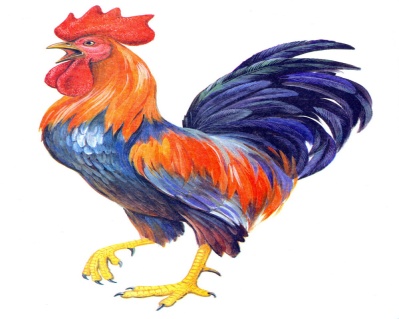 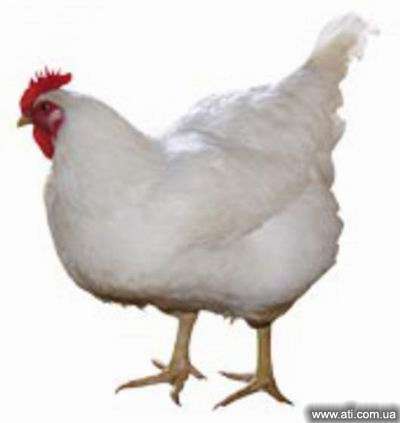                                                                                                                                        детёныш -……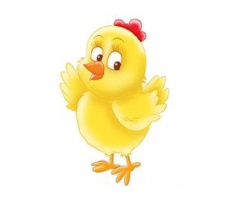 3) Игра «Кто как кричит»Курица                                                                                                                              Петух                                                                                                                          Цыплёнок